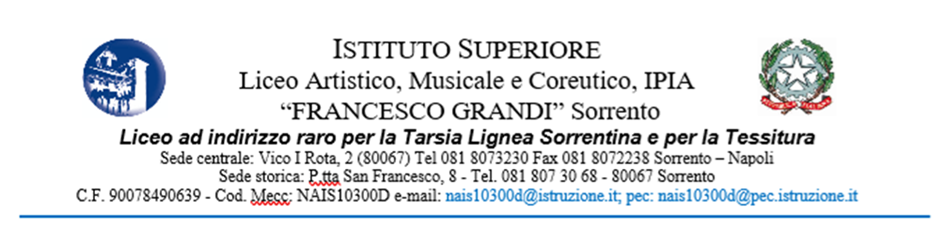 SORRENTO, 05 OTTOBRE 2022A TUTTE LE COMPONENTI DELLA SCUOLA.Oggetto: Pubblicazione delle liste dei candidati per le elezioni dei rappresentanti nella Consulta Provinciale degli Studenti.LA COMMISSIONE ELETTORALERIUNITASI in data 05/10/2022 alle ore 12:30 presso la sede centrale dell’IS “F. Grandi” di Sorrento (NA),VISTA la lista dei candidati per l’elezione della rappresentanza studentesca nella Consulta Provinciale degli Studenti presentata il 04/10/2022, prot. 129997 del 05/10/2022, contrassegnata con il numero “I”,VISTE le OO.MM. n. 267 del 4 agosto 1995, n. 293 del 24 giugno 1996 e n. 277 del 17 giugno 1998 e successive; VERIFICATA la correttezza formale delle liste dei candidati per le elezioni del Consiglio di IstitutoPUBBLICASul sito web dell'Istituto "G. Grandi", in data odierna, le liste dei candidati per le elezioni della Consulta provinciale degli studenti che si terranno il giorno 17 Ottobre 2022.Allegati Lista Candidati per la Consulta Provinciale degli StudentiELEZIONE RAPPRESENTANZA STUDENTESCA PER LA CONSULTA PROVINCIALE DEGLI STUDENTILISTA  IMOTTO: “Sin locura no hay felicidad”C A N D I D A T ISI RICORDA CHE può ESSERE esprESSA una sola preferenzaN°COGNOME E NOME DEL CANDIDATOLUOGO DI NASCITADATADI NASCITACLASSE 1Scognamiglio AbramoNapoli19/10/20045 FT 2Verde AlessiaVico Equense04/07/20035 FT